BERITA LINGKUNGAN HIDUP DAN KEHUTANANSURAT KABAR : Kompas                                EDISI           : Sabtu, 19 September 2020SUBYEK             : Kebakaran Hutan              HALAMAN : 8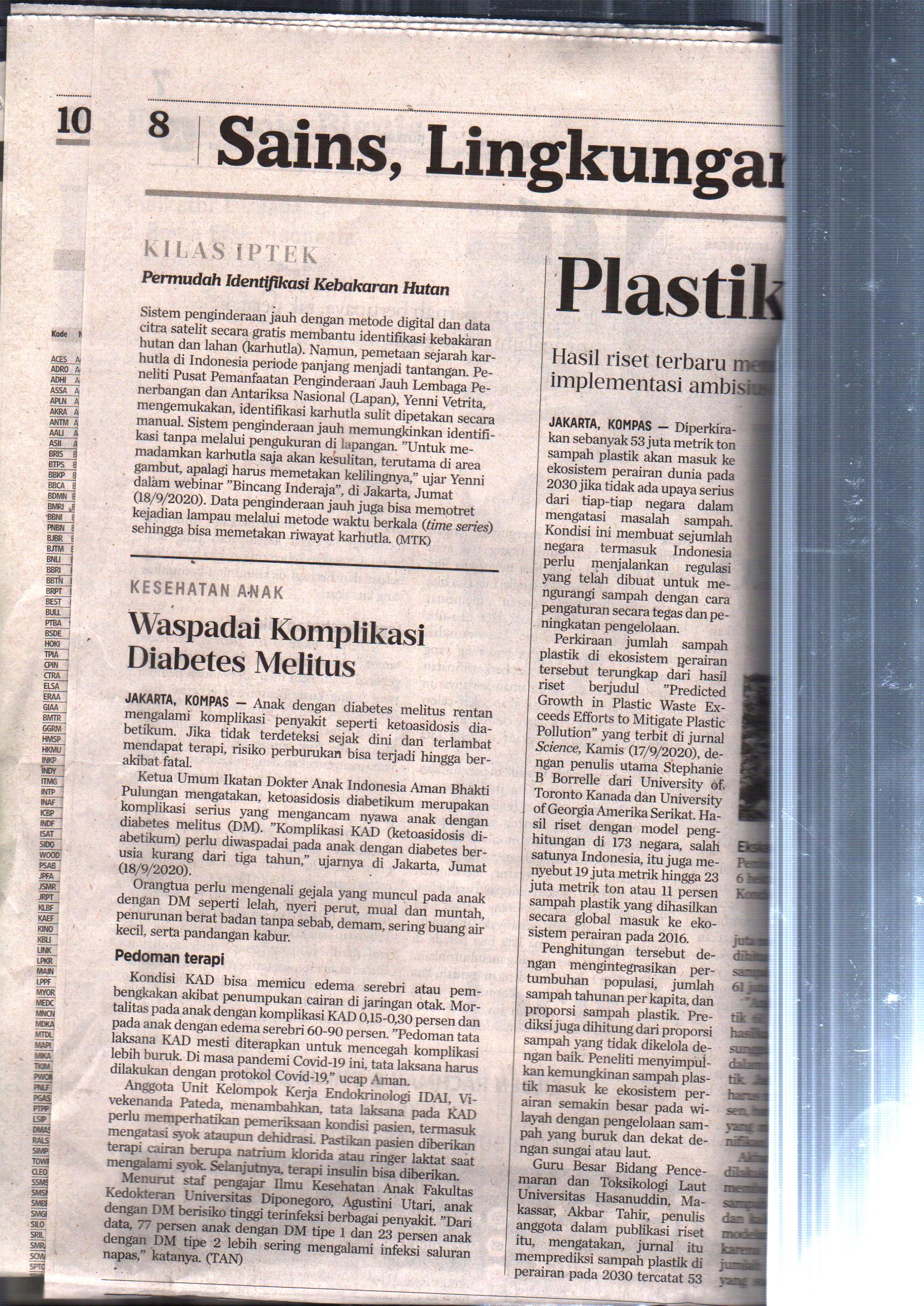 